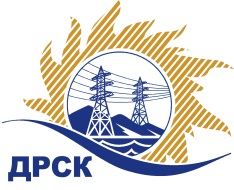 Акционерное Общество«Дальневосточная распределительная сетевая  компания»Протокол № 349/МР,МЭ-ВПзаседания закупочной комиссии по выбору победителя по открытому электронному запросу цен на право заключения договора на поставку «Промышленная химия» закупка 116  ГКПЗ 2016 г.  р. 1.2, 4.2.Способ и предмет закупки: Открытый электронный запрос цен на право заключения Договора «Промышленная химия», закупка 116  ГКПЗ 2016 г.На заседании ПРИСУТСТВОВАЛИ: члены постоянно действующей Закупочной комиссии АО «ДРСК»  2 уровня. ВОПРОСЫ, ВЫНОСИМЫЕ НА РАССМОТРЕНИЕ ЗАКУПОЧНОЙ КОМИССИИ: О  рассмотрении результатов оценки заявок Участников.Об отклонении заявки участника закупки  О признании заявок соответствующим условиям запроса цен.Об итоговой ранжировке заявок.О выборе победителя запроса цен.РЕШИЛИ:По вопросу № 1Признать объем полученной информации достаточным для принятия решения.Утвердить цены, полученные на процедуре вскрытия конвертов с заявками участников открытого запроса цен.По вопросу № 2Отклонить заявку Участника ООО "ИРКТОРГ" от дальнейшего рассмотрения как несоответствующую требованиям Документации о закупкеПо вопросу № 3Признать заявки ООО "СкатЗ" (453256, РФ, Республика Башкортостан, г. Салават, ул. Молодогвардейцев, д. 30, литер А, помещение 19), ООО "Ноябрь" (140070, Россия, Московская обл., Люберецкий р-н, п. Томилино, ул. Гаршина, д. 11) соответствующими условиям закупки.По вопросу № 4Утвердить ранжировку заявок Участников:По вопросу № 5Признать победителем запроса цен «Промышленная химия» участника, занявшего первое место в итоговой ранжировке по степени предпочтительности для заказчика  ООО "СкатЗ" (453256, РФ, Республика Башкортостан, г. Салават, ул. Молодогвардейцев, д. 30, литер А, помещение 19) , стоимость заявки 773 162,92 руб. без учета НДС,   912 332,25 руб. с учетом НДС. Срок поставки: до 31 мая 2016 г.    Условия оплаты: в течение 60  календарных дней с момента поставки товара на склад каждого Грузополучателя и подписания товарной накладной.  Гарантийный срок: продукция произведена не ранее 4 квартала 2015 г выпуска . Заявка имеет правовой статус оферты и действует до 30 мая  2016 г.г. БлаговещенскЕИС 31603306348« 04 »   марта 2016 г.№Наименование участника и его адресЦена заявки на участие в запросе цен1ООО "СкатЗ" (453256, РФ, Республика Башкортостан, г. Салават, ул. Молодогвардейцев, д. 30, литер А, помещение 19)Заявка, подана 24.02.2016 в 15:43
Цена: 912 332,25 руб. (цена без НДС: 773 162,92 руб.)2ООО "Ноябрь" (140070, Россия, Московская обл., Люберецкий р-н, п. Томилино, ул. Гаршина, д. 11)Заявка, подана 24.02.2016 в 15:28
Цена: 914 882,32 руб. (цена без НДС: 775 324,00 руб.)3ООО "ИРКТОРГ" (664037, Россия, Иркутская обл., г. Иркутск, тер. Батарейная)Заявка, подана 20.02.2016 в 03:33
Цена: 1 239 000,00 руб. (цена без НДС: 1 050 000,00 руб.)Основания для отклоненияПревышение плановой стоимости закупки,  что не соответствует требованиям п. 2.1.6.2.  Документации о закупке, в котором установлено следующее требование: Организатор запроса цен вправе отклонить Предложение участника только на том основании, что предложенная Участником запроса цен цена превышает установленную начальную (максимальную) цену договора (цену лота).Место в итоговой ранжировкеНаименование и адрес участникаЦена предложения без НДС, руб.1 местоООО "СкатЗ" (453256, РФ, Республика Башкортостан, г. Салават, ул. Молодогвардейцев, д. 30, литер А, помещение 19)773 162,922 местоООО "Ноябрь" (140070, Россия, Московская обл., Люберецкий р-н, п. Томилино, ул. Гаршина, д. 11)775 324,00Ответственный секретарь Закупочной комиссии: Елисеева М.Г. _____________________________Исп. Ирдуганова И.Н.397-147irduganova-in@drsk.ru